С 11 декабря 2017 года по 10 января 2018 года в Республике Беларусь проходила ежегодная благотворительная акция «Наши дети», в которой лично приняли участие Глава государства, руководство и члены Правиительства, Парламента, всех министерств и ведомств.Первичная организация общественного объединения «Белорусский Союз женщин» ОАО «Лакокраска» г.Лида, в лице председателя первички – Сукач Елены Чеславовны, а также членов организации Бирич Людмилы Николаевны, Хомутниковой Елены Александровны и Ардзюк Оксаны Леонидовны, совместно с профсоюзной организацией предприятия, в лице председателя профкома – Кисляка Иосифа Станиславовича, предоставившей сладкие подарки, также приняла участие в этой акции. Часть средств от взносов, уплаченных членами первичной организации ОО «БСЖ»                  ОАО «Лакокраска» г.Лида, было потрачено на приобретение книг. В канун Рождества 2018 года дети, попавшие в трудную жизненную ситуацию, воспитывающиеся в многодетных и малообеспеченных семьях, а также дети-инвалиды работников ОАО «Лакокраска» получили в подарок белорусские детские книги и сладости.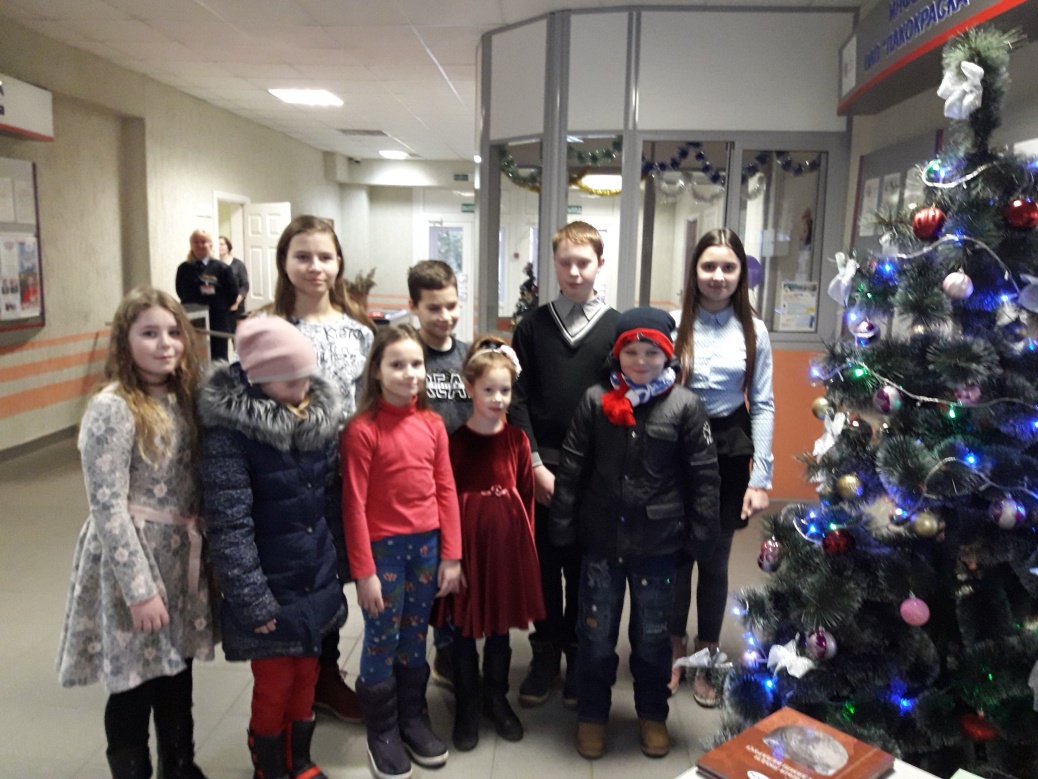 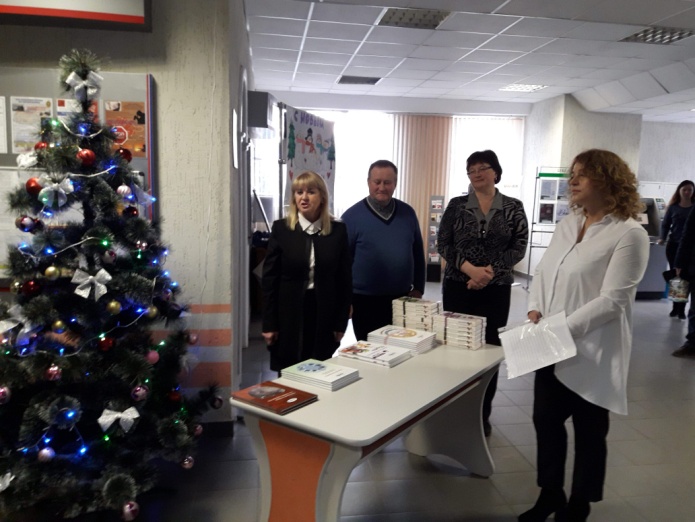 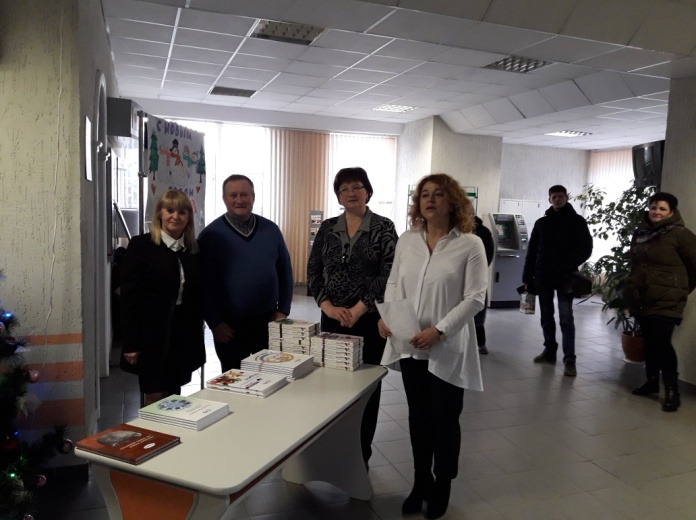 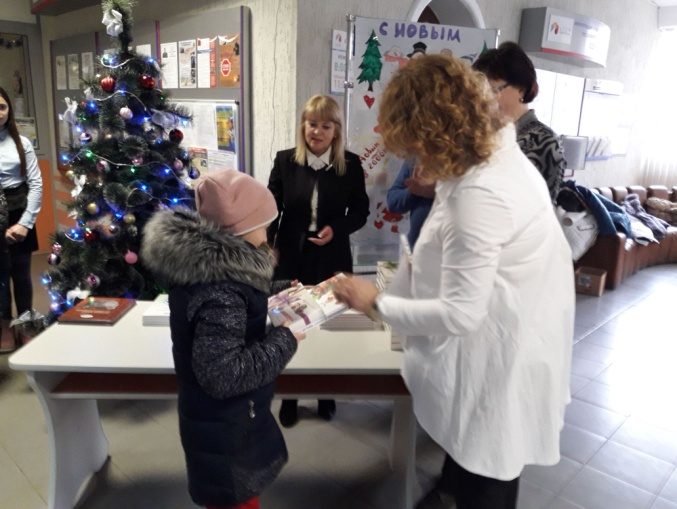 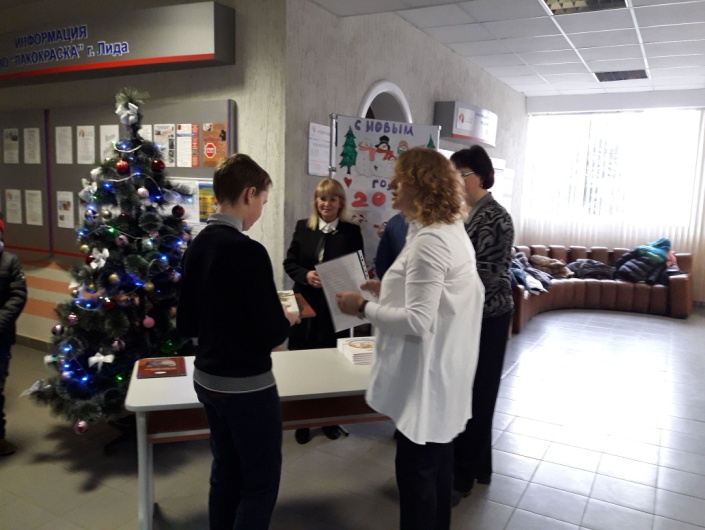 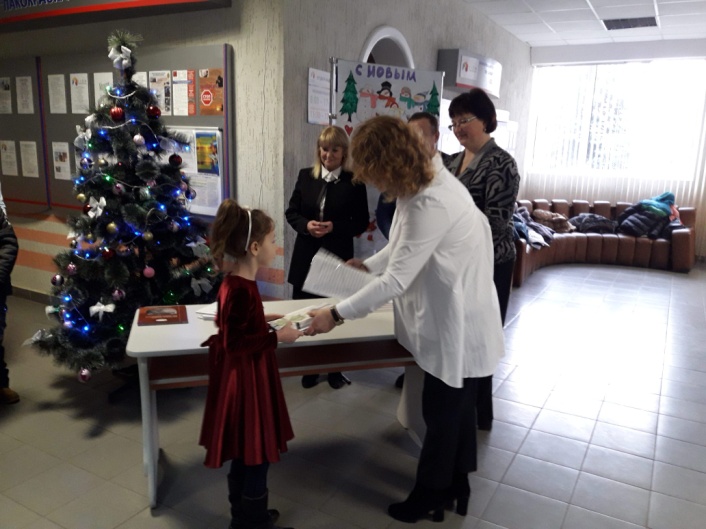 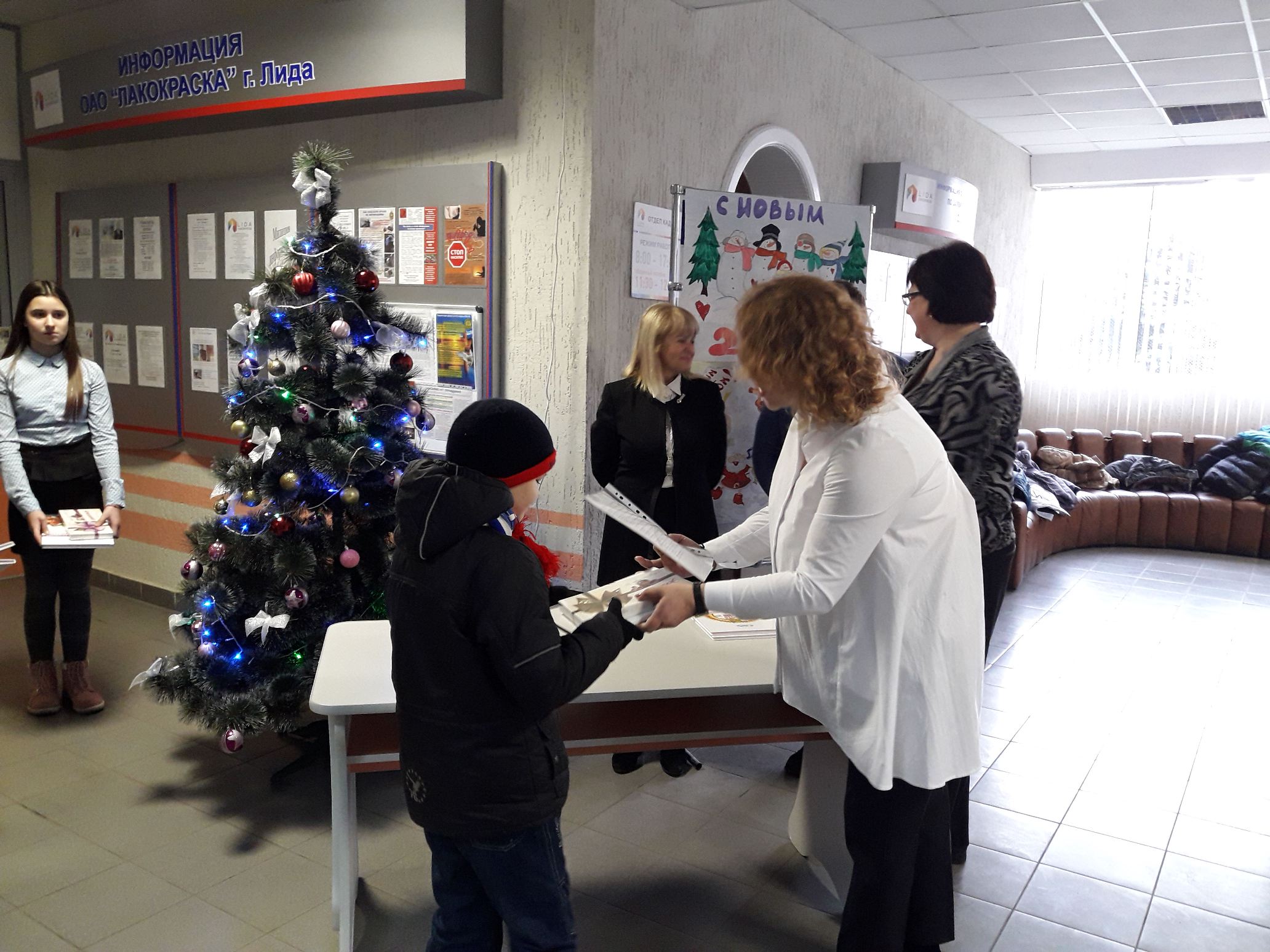 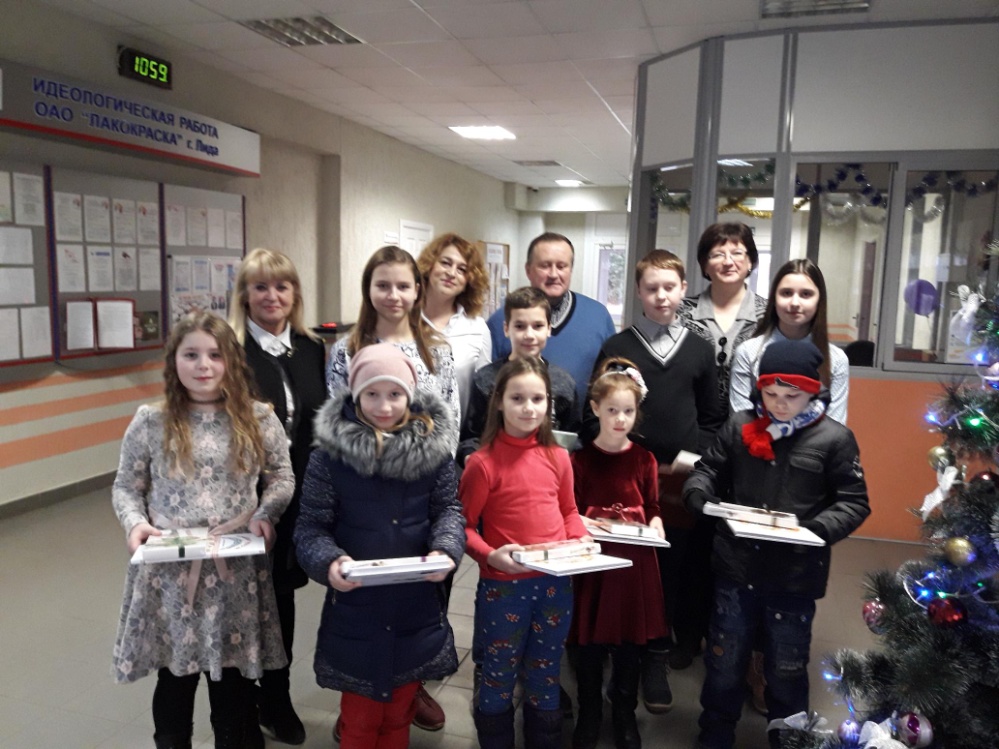 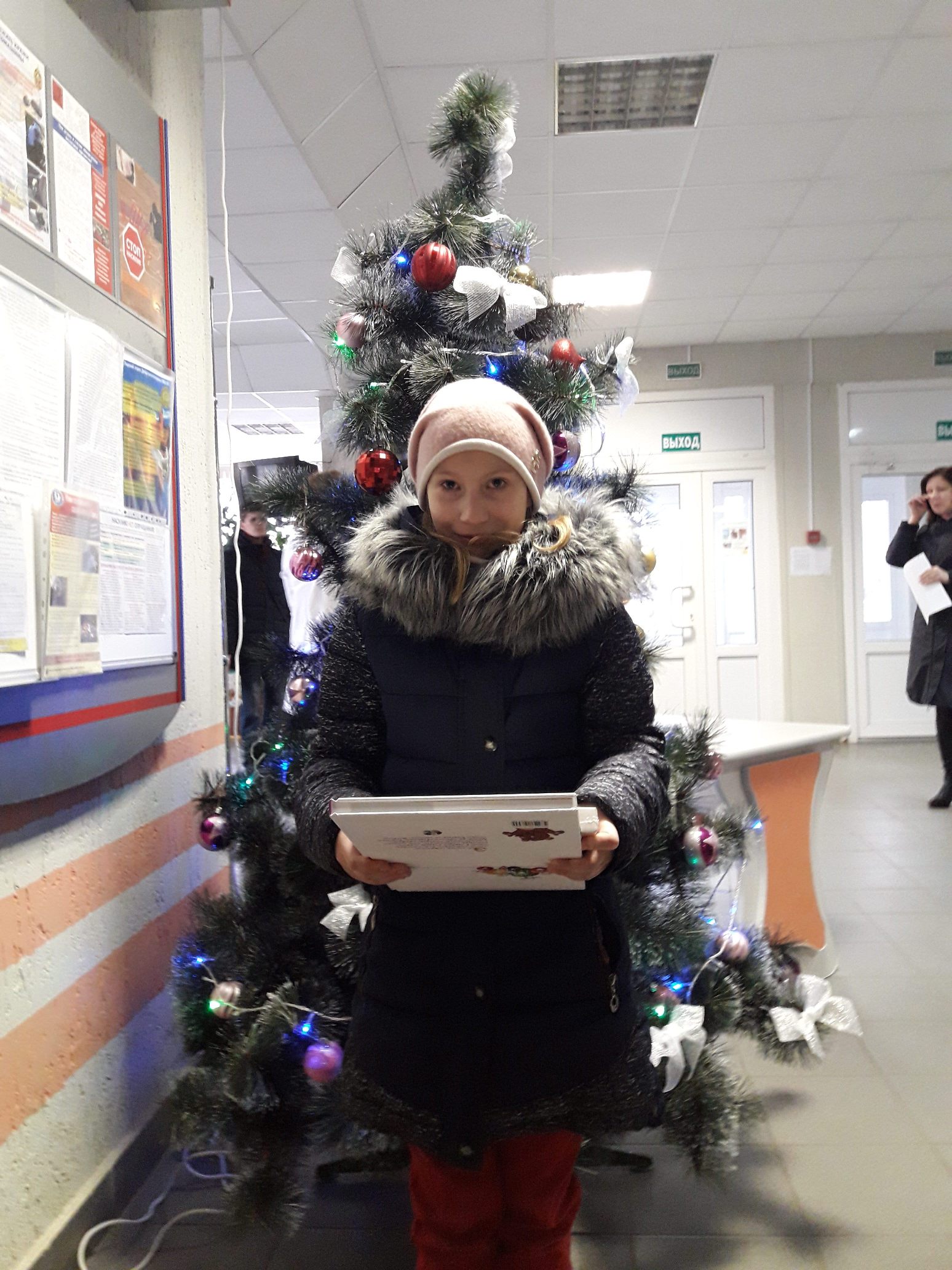 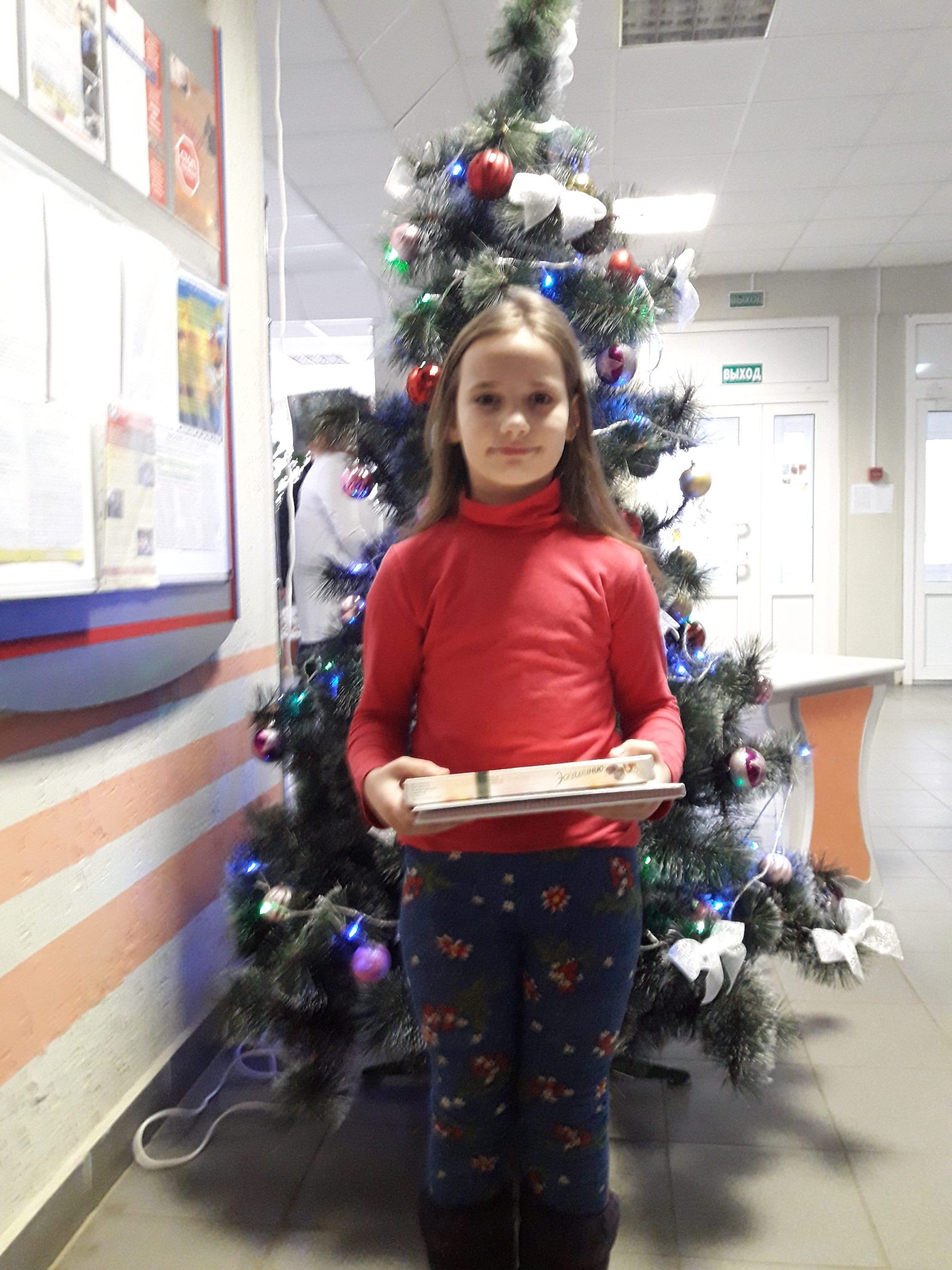 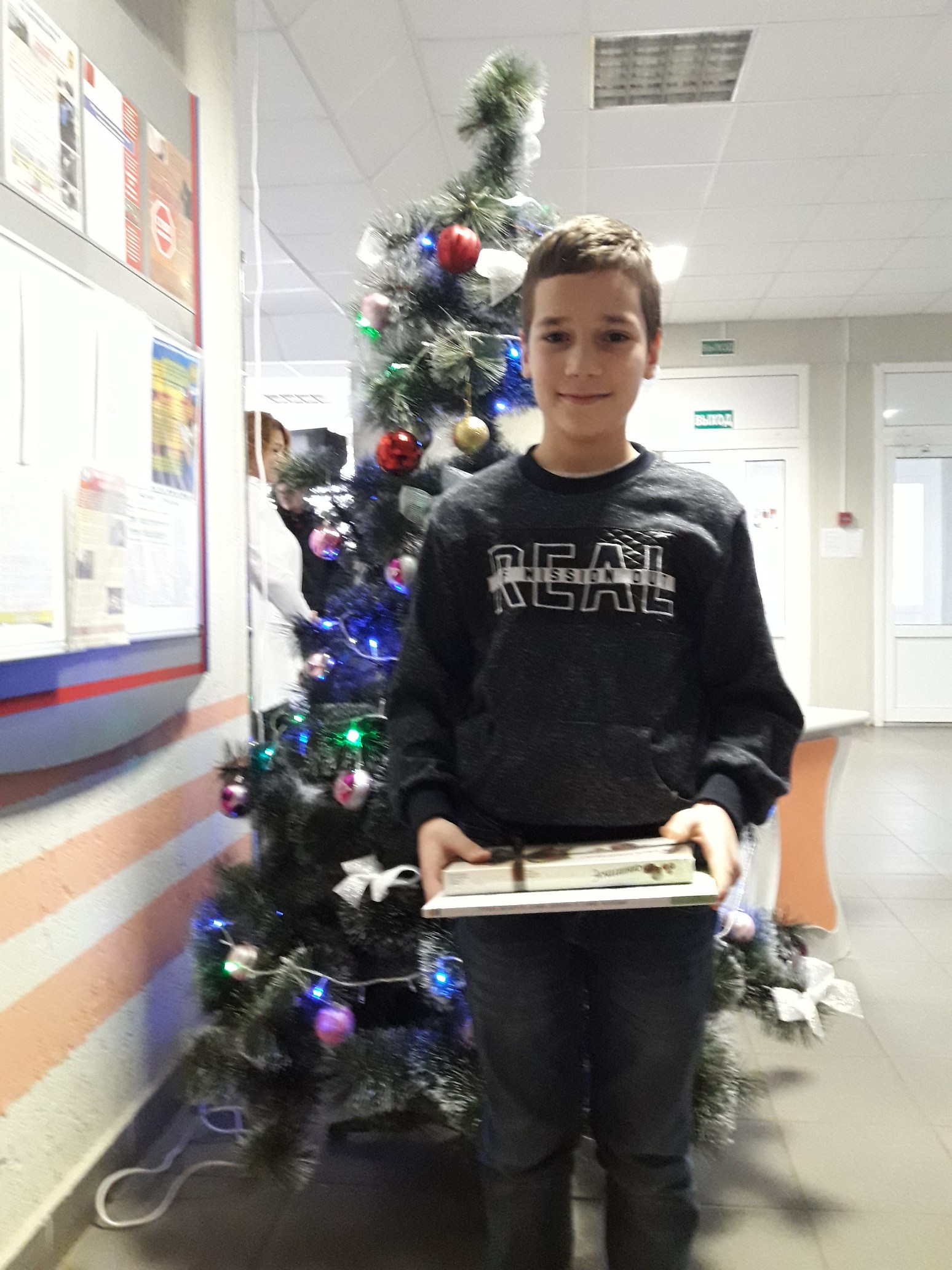 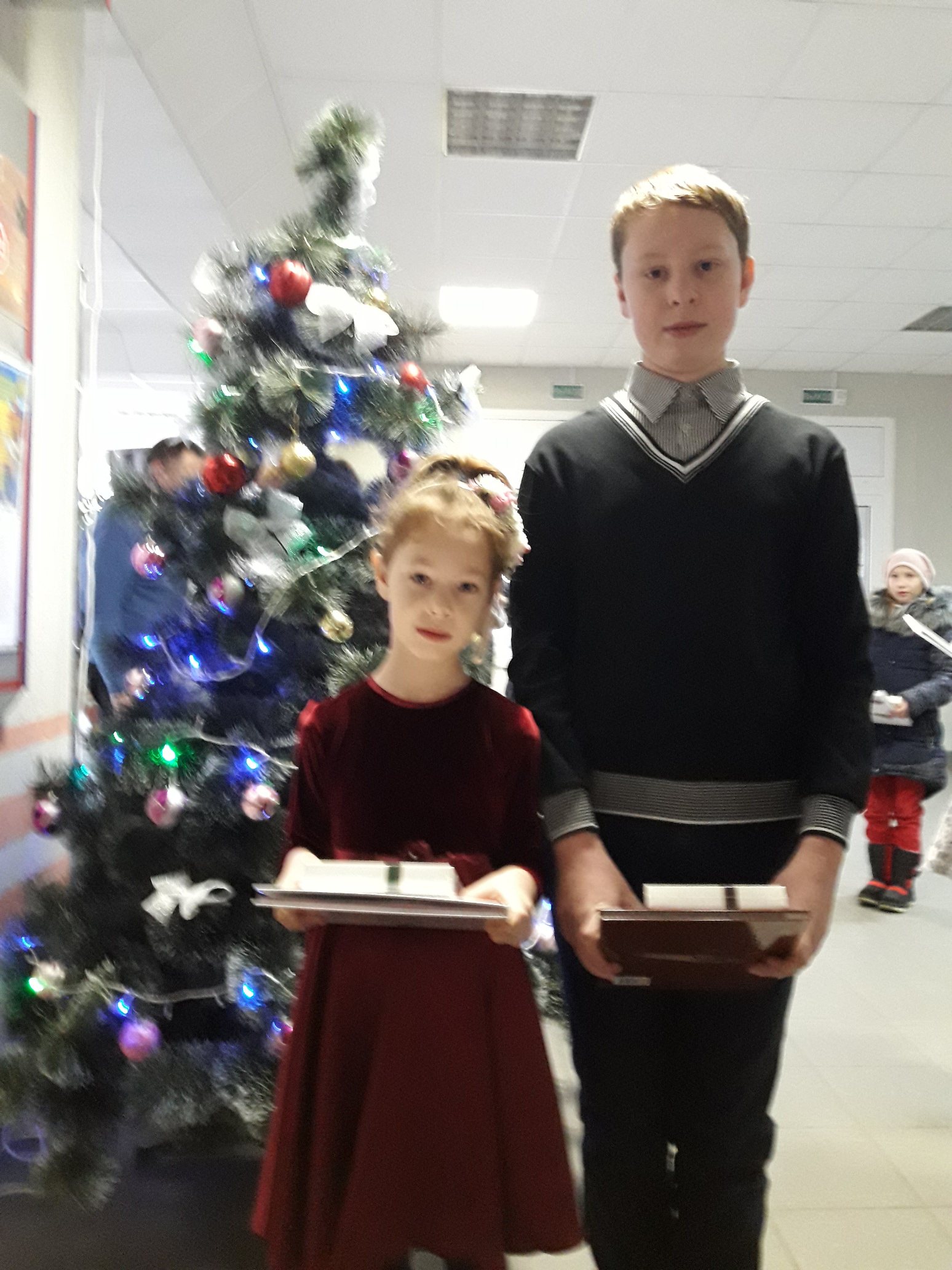 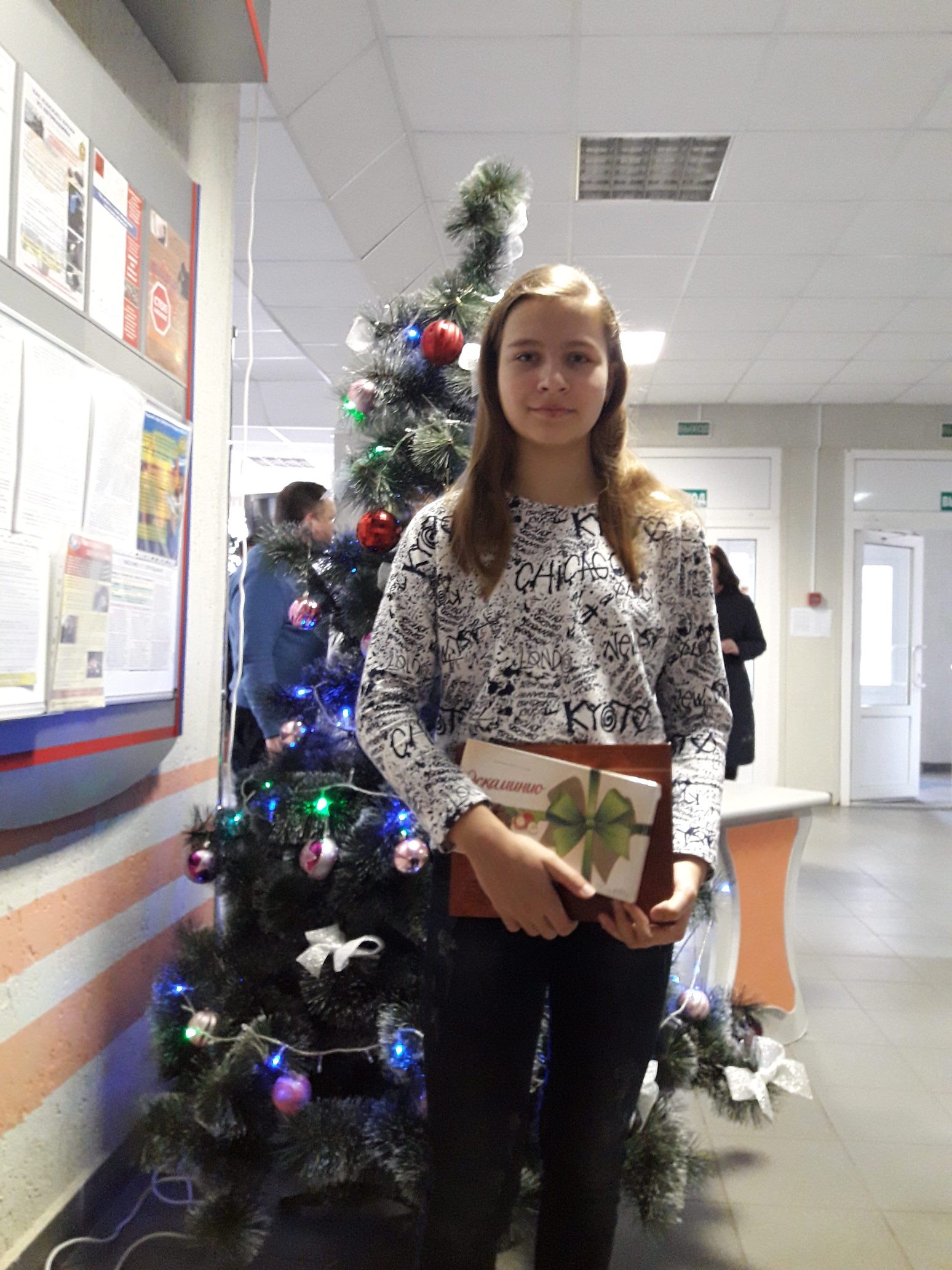 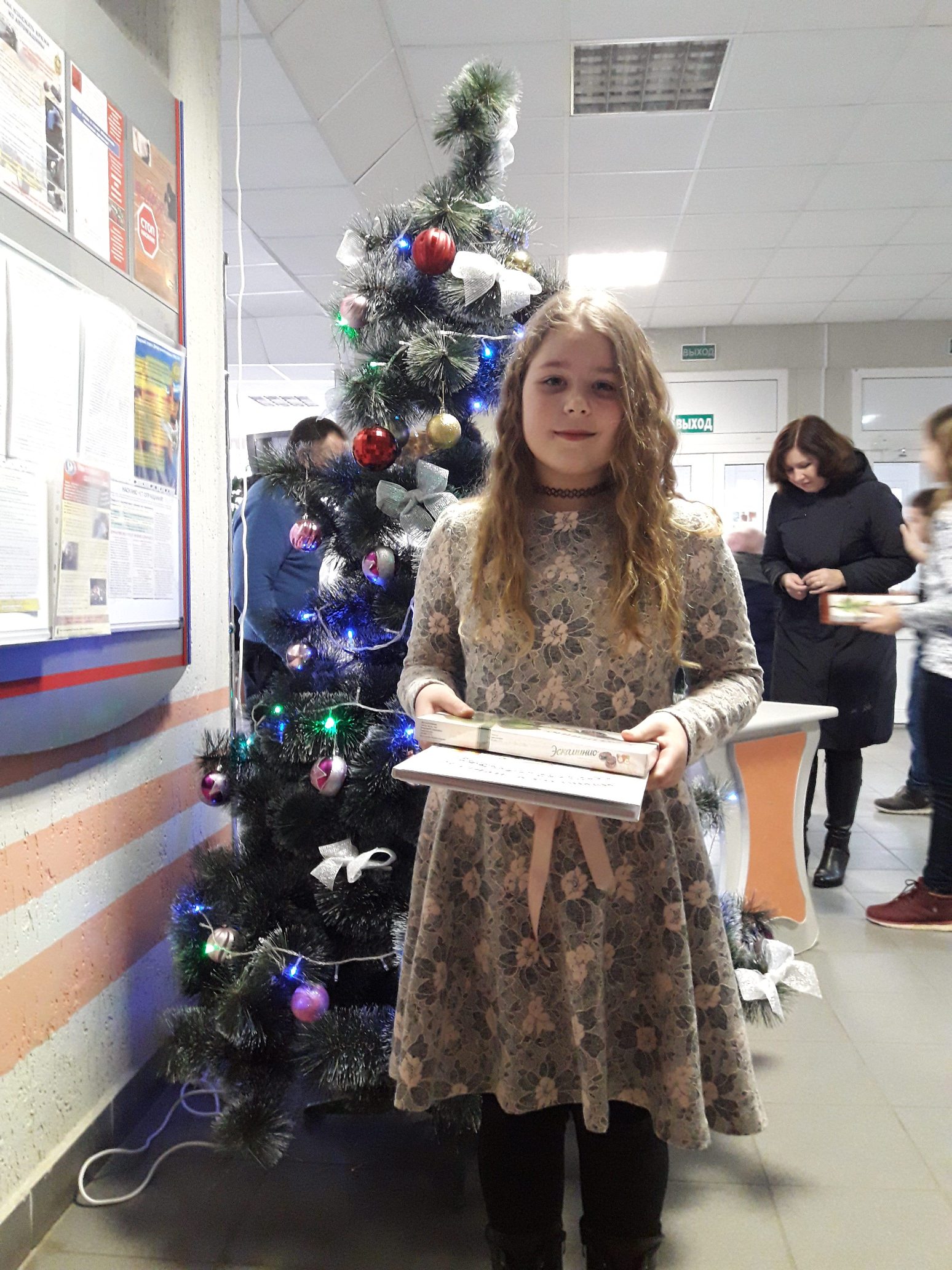 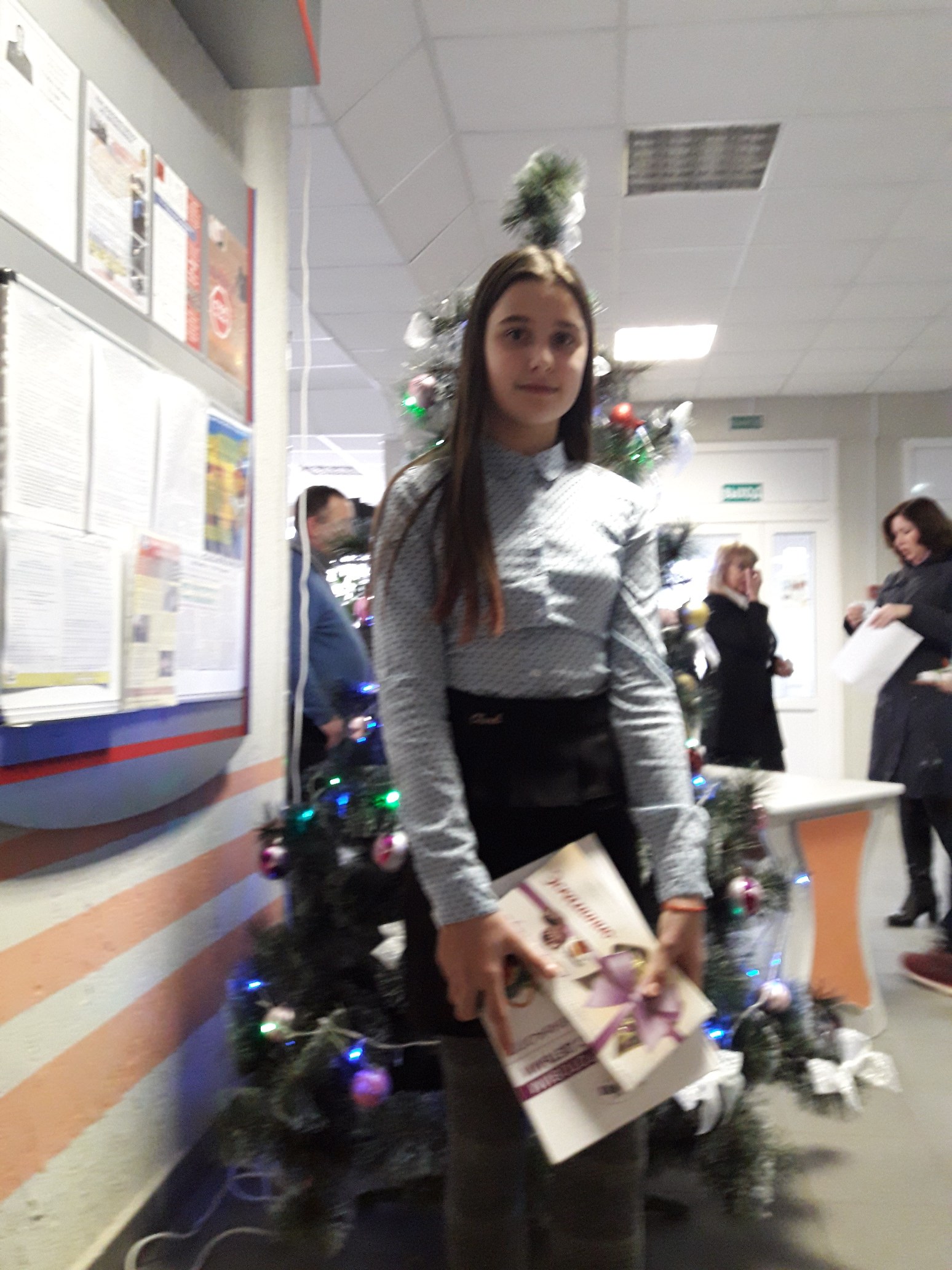 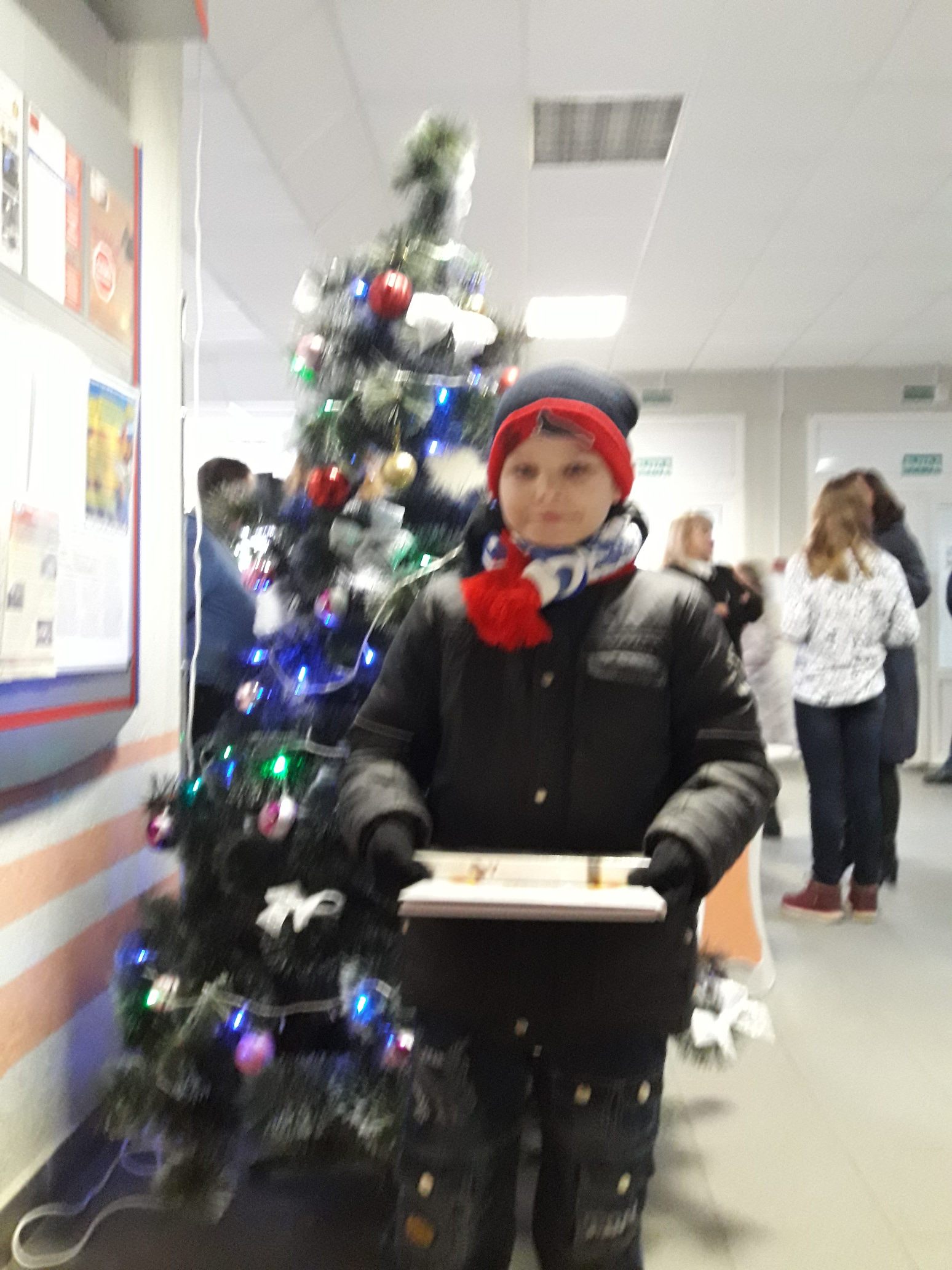 